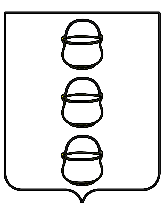 СОВЕТ ДЕПУТАТОВГОРОДСКОГО ОКРУГА КОТЕЛЬНИКИМОСКОВСКОЙ ОБЛАСТИРЕШЕНИЕ18.10.2022 № 7/54г. КотельникиО проекте решения Совета депутатов «О внесении изменений и дополнений в Устав городского округа Котельники Московской области»      В целях приведения Устава городского округа Котельники Московской области    в соответствие с Федеральным законом от 06.10.2003 № 131-ФЗ «Об общих принципах организации местного самоуправления в Российской Федерации», Федеральным законом от 07.02.2011 № 6-ФЗ «Об общих принципах организации           и деятельности контрольно-счетных органов субъектов Российской Федерации              и муниципальных образований», Совет депутатов городского округа Котельники Московской областиРЕШИЛ:1. Принять проект решения Совета депутатов городского округа Котельники Московской области «О внесении изменений и дополнений в Устав городского округа Котельники Московской области» (приложение № 1).2. Назначить публичные слушания на 6 декабря 2022г. Место проведения: МАУК «Культурный комплекс «Котельники» ДК Белая Дача» г. Котельники, мкр. Белая Дача, д.3.Время проведения публичных слушаний 11:30.3. Утвердить Порядок учета предложений и Порядок участия граждан                      в обсуждении проекта решения Совета депутатов городского округа Котельники           «О внесении изменений и дополнений в Устав городского округа Котельники Московской области», состав комиссии по проведению публичных слушаний (приложение № 2, приложение № 3, приложение № 4).4. Проект решения Совета депутатов городского округа Котельники Московской области «О внесении изменений и дополнений в Устав городского округа Котельники Московской области» и Порядок учета предложений и Порядок участия граждан в обсуждении проекта решения Совета депутатов городского округа Котельники «О внесении изменений и дополнений в Устав городского округа Котельники Московской области» одновременно опубликовать в газете «Котельники Сегодня», разместить на официальном сайте городского округа Котельники Московской области www.kotelniki.ru.5. Направить настоящее решение главе городского округа Котельники Московской области для подписания и обнародования.Председатель Совета депутатовгородского округа Котельники Московской области                                                                            А.И. БондаренкоГлава городского округа Котельники  Московской области                                                                               С.А. ЖигалкинПриложение №1к решению Совета депутатов   городского округа КотельникиМосковской областиОт 18.10.2022 №7/54ПРОЕКТСОВЕТ ДЕПУТАТОВГОРОДСКОГО ОКРУГА КОТЕЛЬНИКИМОСКОВСКОЙ ОБЛАСТИРЕШЕНИЕ_________ № ______г. КотельникиО внесении изменений и дополнений в Устав городского округа Котельники Московской областиВ целях приведения Устава городского округа Котельники Московской области в соответствие с Федеральным законом от 06.10.2003 № 131-ФЗ «Об общих принципах организации местного самоуправления в Российской Федерации», на основании Устава городского округа Котельники Московской области, Совет депутатов городского округа Котельники Московской областиРЕШИЛ:          1. Внести в Устав городского округа Котельники Московской области (далее - Устав) следующие изменения и дополнения:1.1. пункт 42 части 1 статьи 11 изложить в следующей редакции:«42) обеспечение выполнения работ, необходимых для создания искусственных земельных участков для нужд городского округа в соответствии с федеральным законом;1.2. часть 6 статьи 15 изложить в следующей редакции:«6. Условием назначения местного референдума по инициативе граждан, избирательных объединений, иных общественных объединений, указанных в пункте 2 части 5 настоящей статьи, в поддержку данной инициативы, количество подписей, которое необходимо собрать в поддержку инициативы проведения референдума, составляет пять процентов от числа участников референдума, зарегистрированных на территории городского округа в соответствии с Федеральным законом от 12.06.2002 N 67-ФЗ "Об основных гарантиях избирательных прав и права на участие в референдуме граждан Российской Федерации", но не может быть менее 25 подписей.       Инициатива проведения референдума, выдвинутая гражданами, избирательными объединениями, иными общественными объединениями, указанными в пункте               2 части 5 настоящей статьи, оформляется в порядке, установленном Федеральным законом от 12.06.2002 N 67-ФЗ "Об основных гарантиях избирательных прав и права на участие в референдуме граждан Российской Федерации" и принимаемым в соответствии с ним законом Московской области.Инициатива проведения референдума, выдвинутая совместно Советом депутатов городского округа Котельники и главой городского округа, оформляется правовыми актами Совета депутатов городского округа и главы городского округа.»;        Если Совет депутатов городского округа Котельники признает, что вопрос, выносимый на референдум, отвечает требованиям Закона Московской области "О местном референдуме в Московской области", избирательная комиссия муниципального образования осуществляет регистрацию инициативной группы по проведению референдума, выдает ей регистрационное свидетельство, а также сообщает об этом в средства массовой информации.Регистрационное свидетельство, форма которого утверждается Избирательной комиссией Московской области и которое выдается инициативной группе по проведению референдума, действительно в течение 31 дня со дня его выдачи избирательной комиссией муниципального образования.».1.3. статью 34 дополнить частью 6 в следующей редакции:«6. Должностным лицам, замещающим муниципальные должности в Контрольно-счетной палате гарантируется:- денежное содержание (вознаграждение) в соответствии с муниципальными правовыми актами Совета депутатов утвержденными в соответствии с федеральным законодательством и законодательством Московской области; - предоставление ежегодного дополнительного оплачиваемого отпуска продолжительностью 15 календарных дней.;- профессиональное развитие, в том числе получение дополнительного профессионального образования;-  ежегодная дополнительная денежная выплата к ежегодному оплачиваемому отпуску за календарный год в размере четырех должностных окладов.»1.4. часть 6 статьи 35 признать утратившей силу.2. Направить настоящее решение в Управление Министерства юстиции Российской Федерации по Московской области для проведения экспертизы и государственной регистрации.3. Контроль за исполнением настоящего решения возложить на Председателя Совета депутатов городского округа Котельники Московской области                          Бондаренко А.И.4. Установить, что настоящее решение подлежит официальному опубликованию (обнародованию) после его государственной регистрации и вступает в силу после его официального опубликования (обнародования).5. Главе городского округа Котельники Московской области опубликовать (обнародовать) зарегистрированный муниципальный правовой акт о внесении изменений и дополнений в Устав городского округа Котельники в течение семи дней со дня поступления уведомления о включении сведений о муниципальном правовом акте о внесении изменений в Устав городского округа Котельники в государственный реестр уставов муниципальных образований Московской области.Председатель Совета депутатовгородского округа Котельники Московской области                                                                              А.И. БондаренкоГлава городского округа Котельники                                                                                 Московской области                                                                                С.А. ЖигалкинПриложение № 2к решению Совета депутатов городского округа Котельники Московской областиот 18.10.2022 № 7/54Порядокучастия граждан в обсуждении проекта решения Совета депутатов                              «О внесении изменений и дополнений в Устав городского округа Котельники Московской области»1. Настоящий Порядок определяет механизм участия граждан в обсуждении проекта решения Совета депутатов «О внесении изменений и дополнений в Устав городского округа Котельники Московской области»2. Участие граждан – жителей городского округа Котельники Московской области, в обсуждении проекта решения Совета депутатов «О внесении изменений и дополнений в Устав городского округа Котельники Московской области» является свободным и добровольным.3. Население городского округа Котельники с момента опубликования (обнародования) проекта решения Совета депутатов «О внесении изменений и дополнений в Устав городского округа Котельники Московской области» участвует в его обсуждении в следующих формах:- проведение собраний граждан, конференций граждан (собраний делегатов) с целью обсуждения опубликованного проекта решения Совета депутатов «О внесении изменений и дополнений в Устав городского округа Котельники Московской области» и выдвижении предложений;- участие в заседаниях комиссии по рассмотрению поступивших предложений;- участие в публичных слушаниях обсуждения опубликованного проекта решения Совета депутатов «О внесении изменений и дополнений в Устав городского округа Котельники Московской области» и выдвижении предложений;- иных формах, не противоречащих Конституции Российской Федерации, федеральному законодательству и законодательству Московской области.Приложение № 3к решению Совета депутатов                                                                     городского округа КотельникиМосковской областиот 18.10.2022 № 7/54Порядокучета предложений граждан по проекту решения Совета депутатов                           «О внесении изменений и дополнений в Устав городского округа Котельники Московской области»1. Настоящий Порядок определяет механизм учета предложений граждан, поступающих от жителей городского округа Котельники по вопросу обсуждения проекта решения Совета депутатов «О внесении изменений и дополнений в Устав городского округа Котельники Московской области».2. Предложения по проекту решения Совета депутатов «О внесении изменений и дополнений в Устав городского округа Котельники Московской области» (далее – Предложения) вносятся гражданами, проживающими на территории городского округа Котельники Московской области. 3. Предложения граждан принимаются в здании администрации городского округа Котельники по адресу: г. Котельники, ул. Дзержинское шоссе, д. 5/4, кабинет 211, в виде заявлений в письменной или устной форме с указанием сведений о заявителе (фамилия, имя, отчество, адрес), а также по адресу электронной почты: sov_dep_kotel@mail.ru .4. Принятие, регистрацию и учет предложений граждан ведет специалист отдела по обеспечению деятельности Совета депутатов городского округа Котельники с момента публикации проекта решения Совета депутатов «О внесении изменений и дополнений в Устав городского округа Котельники Московской области» до 2 декабря 2022г. время: с 10.00 до 13.00 и с 14.00 до 17. 00 ежедневно, кроме выходных дней.5. Работу с поступившими Предложениями осуществляет временная Комиссия по проведению публичных слушаний по проекту решения Совета депутатов «О внесении изменений и дополнений в Устав городского округа Котельники Московской области» (далее – Комиссия)6. Все поступившие предложения рассматриваются комиссией на ее заседаниях. Заседание Комиссии проводится на следующий рабочий день после дня окончания сбора Предложений.Приложение № 4к решению Совета депутатов                                                                     городского округа КотельникиМосковской областиот 18.10.2022 № 7/54Состав комиссии по проведению публичных слушаний по проекту решения Совета депутатов «О внесении изменений и дополнений в Устав городского округа Котельники Московской области»Председатель комиссии – А.И. БондаренкоЧлены комиссии:- Ибрагимова Р.А.- Беккеров Д.В.- Репина М.И.Секретарь комиссии – С.В. Васильева